 Косилка Lynex SX 1000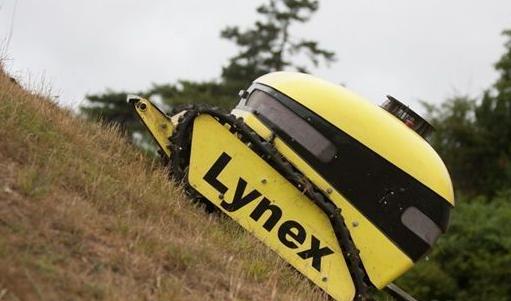 Косилка, роботизированная для профессиональных работ Lynex SX 1000 является уникальной в своем роде моделью – при своей массе в почти 300 кг, угол на котором машина работает – 75 град. Компактные размеры машины, позволяют без труда транспортировать косилку из одного места в другое. Купить косилку-робота можно с доставкой в любую точку России!Технические характеристики: Мощность двигателя, л.с.22Снаряженная масса, кг295Тип топливаБензинУгол работы, град.75Регулировка высоты окоса травы2-15 смТип гусеницыРезиновая с металлическими вставкамиДиапазон работы пульта ДУ800 м.